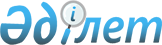 2014 жылы төленетін қоғамдық жұмыстарды ұйымдастыру туралыҚостанай облысы Қостанай қаласы әкімдігінің 2014 жылғы 14 ақпандағы № 400 қаулысы. Қостанай облысының Әділет департаментінде 2014 жылғы 19 наурызда № 4513 болып тіркелді

      "Халықты жұмыспен қамту туралы" Қазақстан Республикасы Заңының 7, 20-баптарына, "Қазақстан Республикасындағы жергілікті мемлекеттік басқару және өзін-өзі басқару туралы" Қазақстан Республикасы Заңының 31-бабына, "Халықты жұмыспен қамту туралы" Қазақстан Республикасының 2001 жылғы 23 қаңтардағы Заңын іске асыру жөніндегі шаралар туралы" Қазақстан Республикасы Үкіметінің 2001 жылғы 19 маусымдағы №836 қаулысына сәйкес, Қостанай қаласының әкімдігі ҚАУЛЫ ЕТЕДІ:



      1. Қоса беріліп отырған 2014 жылы жұмыссыздар үшін ұйымдастырылатын ұйымдардың тізбесі, қоғамдық жұмыстардың түрлері, көлемі мен нақты жағдайлары, қатысушылардың еңбекақысының мөлшері және оларды қаржыландырудың көздері бекітілсін.



      2. Қоғамдық жұмыстарға қатысушылардың еңбегіне төленетін ақысы жергілікті бюджет қаражатынан нақты жұмыс істеген уақыт үшін тиісті қаржы жылына арналған республикалық бюджет туралы заңымен белгіленген ең төменгі жалақының екі есе мөлшерінде белгіленсін.



      3. "Қостанай қаласы әкімдігінің жұмыспен қамту және әлеуметтік бағдарламалары бөлімі" мемлекеттік мекемесі (бұдан әрі – уәкілетті орган) орындалған жұмыстардың (қызметтердің) актісінің негізінде жұмыс берушілердің қоғамдық жұмыстарға қатысушылардың еңбегіне төленетін ақысына, Мемлекеттік әлеуметтік сақтандыру қорына әлеуметтік аударымдарына, әлеуметтік салыққа, қосылған құн салығына және жыл сайынғы төленетін еңбек демалысының пайдаланылмаған күндері үшін өтемақы төлемдеріне жұмсалатын шығындарын өтесін.



      4. Қоғамдық жұмыстарды ұйымдастыру уәкiлеттi орган мен осы тізбеде белгіленген ұйымдар арасында қолданыстағы заңнамаға сәйкес жасалған қоғамдық жұмыстарды орындауға арналған шартта көрсетілген талаптар бойынша жүргізілсін.



      5. Осы қаулы алғашқы ресми жарияланған күнінен кейін күнтізбелік он күн өткен соң қолданысқа енгізіледі және 2014 жылдың 01 қаңтарынан бастап туындаған қатынастарға таратылады.



      6. Осы қаулының орындалуын бақылау Қостанай қаласы әкімінің орынбасары М.Ж. Қалиевке жүктелсін.      Қостанай қаласының әкімі                   Ғ. Нұрмұхамбетов      КЕЛІСІЛГЕН      Қостанай облысы әкімдігінің денсаулық

      сақтау басқармасының "Қостанай қалалық"

      ауруханасы" коммуналдық мемлекеттік

      қәсіпорнының бас дәрігері

      _________ С. Шуменбаев      Қостанай облысының прокуроры -

      аға әділет кеңесшісі

      __________ М. Кайбжанов      "Тазалық - 2012" жаупкершілігі шектеулі

      серіктестігінің директоры

      __________ А. Кушнир

Қостанай қаласы әкімдігінің 2014  

жылғы 14 ақпандағы № 400      

қаулысымен             

бекітілген              2014 жылы жұмыссыздар үшін ұйымдастырылатын ұйымдардың тізбесі, қоғамдық жұмыстардың түрлері, көлемі мен нақты жағдайлары, қатысушылардың еңбекақысының мөлшері және оларды қаржыландырудың көздері      Қосымшаға өзгеріс енгізілді - Қостанай облысы Қостанай қаласы әкімдігінің 04.08.2014 № 1927 қаулысымен (алғашқы ресми жарияланған күнінен кейін күнтізбелік он күн өткен соң қолданысқа енгізіледі).
					© 2012. Қазақстан Республикасы Әділет министрлігінің «Қазақстан Республикасының Заңнама және құқықтық ақпарат институты» ШЖҚ РМК
				№Ұйымның атауыЖұмыс түрлеріЖұмыс

көлемі,

сағатЖұмыстардың нақты жағдайларыЕңбекақы мөлшерлері мен оларды қаржыландыру көздері1"Қостанай қаласы әкімдігінің дене шынықтыру және спорт бөлімінің Қостанай қаласы әкімдігінің спорт сарайы" мемлекеттік коммуналдық қазыналық кәсіпорныАлдын ала кәсіптік даярлаудан өтуін талап етпейтін, аумақты абаттандыру және жасыл екпелер мен гүлзарларды күтіп ұстау жұмыстарын жүргізуге көмек көрсету.3024Қоғамдық жұмыстардың бір қатысушысының жұмыс уақытының ұзақтығы Қазақстан Республикасының еңбек заңнамасымен көзделген шектеулерді ескере отырып, екі демалыс күнімен, бір сағаттан кем емес түскі ас үзілісімен - аптасына 40 сағаттан аспайды.Жергілікті бюджет қаражатынан нақты жұмыс істеген уақыт үшін тиісті қаржы жылына арналған республикалық бюджет туралы заңымен белгіленген ең төменгі жалақының екі есе мөлшері2"Қостанай қаласы әкімдігінің жұмыспен қамту және әлеуметтік бағдарламалары бөлімі" мемлекеттік мекемесіАлдын ала кәсіптік даярлаудан өтуін талап етпейтін, әр түрлі құжаттарды реттеу бойынша техникалық жұмыстарын жүргізуге көмек көрсету14784Қоғамдық жұмыстардың бір қатысушысының жұмыс уақытының ұзақтығы Қазақстан Республикасының еңбек заңнамасымен көзделген шектеулерді ескере отырып, екі демалыс күнімен, бір сағаттан кем емес түскі ас үзілісімен - аптасына 40 сағаттан аспайды.Жергілікті бюджет қаражатынан нақты жұмыс істеген уақыт үшін тиісті қаржы жылына арналған республикалық бюджет туралы заңымен белгіленген ең төменгі жалақының екі есе мөлшері3"Қостанай қаласы әкімдігінің тұрғын үй - коммуналдық шаруашылығы, жолаушылар көлігі және автомобиль жолдары бөлімі" мемлекеттік мекемесінің Қостанай қаласы әкімдігінің "Қостанай жылуэнер-

гетикалық компаниясы" мемлекеттік коммуналдық кәсіпорныАлдын ала кәсіптік даярлаудан өтуін талап етпейтін, шот-

хабарла-

маларды, наразылық-

тарды, ескерту қағаздарды, хабарлама-

ларды беру жұмыстарын жүргізуге көмек көрсету.35280Қоғамдық жұмыстардың бір қатысушысының жұмыс уақытының ұзақтығы Қазақстан Республикасының еңбек заңнамасымен көзделген шектеулерді ескере отырып, екі демалыс күнімен, бір сағаттан кем емес түскі ас үзілісімен - аптасына 40 сағаттан аспайды.Жергілікті бюджет қаражатынан нақты жұмыс істеген уақыт үшін тиісті қаржы жылына арналған республикалық бюджет туралы заңымен белгіленген ең төменгі жалақының екі есе мөлшері4"Қостанай қаласы әкімдігінің тұрғын үй - коммуналдық шаруашылығы, жолаушылар көлігі және автомобиль жолдары бөлімі" мемлекеттік мекемесінің Қостанай қаласы әкімдігінің "Қостанай қалалық мәдениет және демалыс паркі" мемлекеттік коммуналдық кәсіпорныАлдын ала кәсіптік даярлаудан өтуін талап етпейтін, орталық сквер және қалалық жағажай аумағын абаттандыру жұмыстарын жүргізуге көмек көрсету.44520Қоғамдық жұмыстардың бір қатысушысының жұмыс уақытының ұзақтығы Қазақстан Республикасының еңбек заңнамасымен көзделген шектеулерді ескере отырып, екі демалыс күнімен, бір сағаттан кем емес түскі ас үзілісімен - аптасына 40 сағаттан аспайды.Жергілікті бюджет қаражатынан нақты жұмыс істеген уақыт үшін тиісті қаржы жылына арналған республикалық бюджет туралы заңымен белгіленген ең төменгі жалақының екі есе мөлшері5"Қостанай қаласы әкімдігінің тұрғын үй - коммуналдық шаруашылығы, жолаушылар көлігі және автомобиль жолдары бөлімі" мемлекеттік мекемесінің Қостанай қаласы әкімдігінің "Қостанай-Су" мемлекеттік коммуналдық кәсіпорныАлдын ала кәсіптік даярлаудан өтуін талап етпейтін, учаскелердің алаңын өлшеу, хабар-

ламаларды, шақыру қағаздарды және ескерту қағаздарды беру жұмыстарын жүргізуге көмек көрсету.20160Қоғамдық жұмыстардың бір қатысушысының жұмыс уақытының ұзақтығы Қазақстан Республикасының еңбек заңнамасымен көзделген шектеулерді ескере отырып, екі демалыс күнімен, бір сағаттан кем емес түскі ас үзілісімен - аптасына 40 сағаттан аспайды.Жергілікті бюджет қаражатынан нақты жұмыс істеген уақыт үшін тиісті қаржы жылына арналған республикалық бюджет туралы заңымен белгіленген ең төменгі жалақының екі есе мөлшері6Қостанай облысы әкімдігінің денсаулық сақтау басқармасының "Қостанай қалалық ауруханасы" коммуналдық мемлекеттік кәсіпорныАлдын ала кәсіптік даярлаудан өтуін талап етпейтін, іргелес аумақты абаттандыру жұмыстарын жүргізуге көмек көрсету.5832Қоғамдық жұмыстардың бір қатысушысының жұмыс уақытының ұзақтығы Қазақстан Республикасының еңбек заңнамасымен көзделген шектеулерді ескере отырып, екі демалыс күнімен, бір сағаттан кем емес түскі ас үзілісімен - аптасына 40 сағаттан аспайды.Жергілікті бюджет қаражатынан нақты жұмыс істеген уақыт үшін тиісті қаржы жылына арналған республикалық бюджет туралы заңымен белгіленген ең төменгі жалақының екі есе мөлшері7"Қостанай облысының прокуратурасы" мемлекеттік мекемесіАлдын ала кәсіптік даярлаудан өтуін талап етпейтін, әр түрлі құжаттарды реттеу бойынша техникалық жұмыстарын жүргізуге көмек көрсету50400Қоғамдық жұмыстардың бір қатысушысының жұмыс уақытының ұзақтығы Қазақстан Республикасының еңбек заңнамасымен көзделген шектеулерді ескере отырып, екі демалыс күнімен, бір сағаттан кем емес түскі ас үзілісімен - аптасына 40 сағаттан аспайды.Жергілікті бюджет қаражатынан нақты жұмыс істеген уақыт үшін тиісті қаржы жылына арналған республикалық бюджет туралы заңымен белгіленген ең төменгі жалақының екі есе мөлшері8"Тазалық-2012" жауапкершілігі шектеулі серіктестігіАлдын ала кәсіптік даярлаудан өтуін талап етпейтін, қала аумағын абаттандыру жұмыстарын жүргізуге көмек көрсету.82320Қоғамдық жұмыстардың бір қатысушысының жұмыс уақытының ұзақтығы Қазақстан Республикасының еңбек заңнамасымен көзделген шектеулерді ескере отырып, екі демалыс күнімен, бір сағаттан кем емес түскі ас үзілісімен - аптасына 40 сағаттан аспайды.Жергілікті бюджет қаражатынан нақты жұмыс істеген уақыт үшін тиісті қаржы жылына арналған республикалық бюджет туралы заңымен белгіленген ең төменгі жалақының екі есе мөлшері9"Көмек" қоғамдық қорыАлдын ала кәсіптік даярлаудан өтуін талап етпейтін жүре біткен иммундық тапшылық синдромының профилактикасы бойынша әлеуметтік жұмыс жүргізуге көмек көрсету10080Қоғамдық жұмыстардың бір қатысушысының жұмыс уақытының ұзақтығы Қазақстан Республикасының еңбек заңнамасымен көзделген шектеулерді ескере отырып, екі демалыс күнімен, бір сағаттан кем емес түскі ас үзілісімен – аптасына 40 сағаттан аспайдыЖергілікті бюджет қаражатынан нақты жұмыс істеген уақыт үшін тиісті қаржы жылына арналған республикалық бюджет туралы заңымен белгіленген ең төменгі жалақының екі есе мөлшері